Перечень работ по текущему  ремонту общего имущества многоквартирного дома 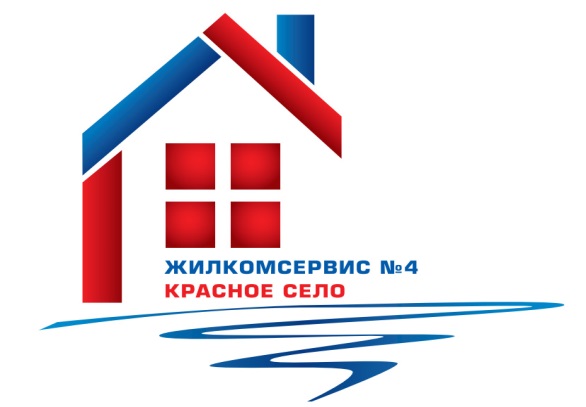 на 2016годАдрес:                           Красносельское ш., д.46, к.4№ п/пНаименование работ № п/пНаименование работ 1Аварийно-восстановительные работы2Подготовка дома к зимнему периоду3Разработка проекта АППЗ на жилой дом4Замена запорной арматуры на стояках ХВС и ГВС